وضعيت تحصيلي مدت اشتغال به تحصيل در اين دانشگاه از تاريخ ............................. تا تاريخ .......................... .معاونت امور دانشجويي دانشگاه دانشگاه علوم پزشكي و خدمات 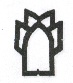  بهداشتي  درماني كرمانشاه    معاونت آموزشي                                                    بسمه تعالي                                    دانشكده پزشكي                        برگ تسويه حساب دانشجويي نام و نام خانوادگيرشته مقطعشماره دانشجويي كد مركزي فراغت از تحصيل: انتقال:  جابجايي: ميهمان:  انصراف: كتابخانه مركزي و مركز اسناد امضاء و مهر رئيس كميته انضباطي امضاء و مهر رئيسحسابداري دانشکده پزشکی امضاء و مهر رئيس اداره رفاه امضاء و مهر رئيساداره امور خوابگاهها امضاء و مهر رئيساداره امور خوابگاهها امضاء و مهر رئيسمخصوص دانشجويان ستاد شاهد و ايثارگر امضاء و مهر رئيس امور فرهنگي دانشگاه امضاء و مهر رئيس كتابخانه دانشکده پزشکیامضاء و مهر رئيس كتابخانه دانشکده پزشکیامضاء و مهر رئيس خدمات اداري دانشکده پزشکیامضاء و مهر رئيس انفورماتیک معاونت فرهنگی و دانشجوییامضاء و مهر رئيس كتابخانه دانشكده داروسازي امضاء و مهر رئيس كتابخانه دانشكده داروسازي امضاء و مهر رئيس پژوهش دانشکده پزشکیامضاء و مهر رئيس مدیریت توسعه فناوری سلامت دانشگاهامضاء و مهر رئيس مدیریت توسعه فناوری سلامت دانشگاهامضاء و مهر رئيس مدیریت آمار و فناوری اطلاعات دانشگاهامضاء و مهر رئيس 1- مبلغ كل بدهي خانم/آقاي ........................................................ را نسبت به صندوقهاي رفاه دانشجويان به عدد .......................................... و به حروف (.......................................................................................................) اعلام بفرماييد.2- داراي تعهد خدمت نزد وزارت بهداشت، درمان و آموزش پزشكي ميباشد/ نميباشد  ماهيانه مبلغ ............................. ريال دريافت نموده است. 3- ميزان و مبلغ استفاده از سايرامكانات ..................................... مي باشد. معاون امور دانشجويي فرهنگي دانشگاه امضاء و مهر رئيسم.آ.د امام خميني (ره) مهر و امضاء م.آ.د امام رضا (ع)  مهر و امضاء م.آ.د طالقاني  مهر و امضاء درمانگاه حاج دايي مهر و امضاء م.آ.د فارابي  مهر و امضاء م.آ.د معتضدي   مهر و امضاء م.آ.د دكترمحمد كرمانشاهي   مهر و امضاء مركز كامپيوتر دانشكده مهر و امضاء م.آ.د امام علی (ع)  مهر و امضاء معاونت تحقيقات و فناوري مهر و امضاء درمانگاه ثامن الائمه مهر و امضاء سمعي و بصري دانشكده مهر و امضاء گروه معارف اسلاميامضاء و مهر رئيس واحد حراست دانشگاهامضاء و مهر رئيس اداره امور مشاوره دانشجوییامضاء و مهررئيس اداره آموزش دانشكده پزشكيمهر و امضاء‌رئيس اداره امور آموزشی دانشگاهمهر و امضاء‌مدیر کل آموزش دانشگاه علوم پزشكي و خدمات بهداشتي درماني كرمانشاه مهر و امضاء‌